Publicado en  el 26/10/2015 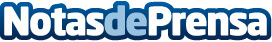 El Ministerio de Agricultura, Alimentación y Medio Ambiente pone en marcha la desaladora de Campo de Dalías, en Almería Los nuevos recursos hídricos generados por la planta garantizan el suministro de agua potable para un total de 300.000 personas y de agua para riego a 8.000 hectáreas de cultivos * La planta ya ha empezado a suministrar agua a los municipios de Vícar, El Ejido y Roquetas de Mar, así como a la Junta Central de Usuarios del Poniente Almeriense * El proyecto ha supuesto una inversión de 130,3 millones de euros, cofinanciados con fondos europeos


Datos de contacto:Nota de prensa publicada en: https://www.notasdeprensa.es/el-ministerio-de-agricultura-alimentacion-y_38 Categorias: Nacional Ecología Industria Alimentaria Construcción y Materiales http://www.notasdeprensa.es